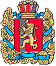 Администрация Шапкинского сельсоветаЕнисейского районаКрасноярского краяПОСТАНОВЛЕНИЕ23.06.2021г.        		                     п. Шапкино                                        	       № 19-пО присвоении адресаВ связи с отсутствием сведений в Едином государственном реестре объектов капитального строительства, руководствуясь Уставом Шапкинского сельсовета, в целях упорядочения нумерации домов и земельных участков п. Шапкино,ПОСТАНОВЛЯЮ:Присвоить земельному участку, на основании Свидетельства на право собственности на землю бессрочного (постоянного) пользования землей от 27.11.1992 г., выданного Шапкинским сельским Советом народных депутатов на основании решения от 11.11.1992 № 15, следующий полный адрес:Красноярский край, Енисейский муниципальный район, сельское поселение Шапкинский сельсовет, Шапкино поселок, Кедровая улица, земельный участок 4.Контроль за исполнением постановления оставляю за собой.Постановление вступает в силу со дня подписания.Глава Шапкинского сельсовета                                                                        Л.И. Загитова